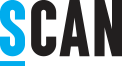 Угольная гавань-свалка - по результатам ПК 16 марта02.04.2021 10:58Оглавление17.03.2021 15:59 Источник: Экологический портал (ecoportal.su)Живущих близ свалки на золоотвале у Финского залива петербуржцев предупредили о рисках 	5Несанкционированная свалка строительных отходов в районе Угольной гавани на юго-западе Петербурга может со временем привести к заболеваниям у жителей близлежащих кварталов, читает исполнительный директор ООО "Экологический правовой центр "Беллона" Артем Алексеев ...17.03.2021 13:13 Источник: Родина на Неве (rodinananeve.ru)Свалка на берегу Финского залива в Петербурге продолжает расти 	6Чудовищных размеров незаконная свалка на юго-западе Петербурга по-прежнему пополняется, а вопрос ее рекультивации повис в воздухе. Эксперты предупреждают о рисках для здоровья проживающих поблизости горожан. Речь идет о свалке на золоотвале у Финского ...17.03.2021 08:47 Источник: Петербургский дневник (spbdnevnik.ru)Петербуржцев, живущих возле свалки у Финского залива, предупредили о рисках 	9Эколог призвал надзорные органы и общественников решить проблему Свалка строительных отходов в районе Угольной гавани на юго-западе Петербурге со временем может привести к "экологически зависимым заболеваниями" у жителей близлежащих кварталов, заявил директор ООО ...17.03.2021 08:27 Источник: ABN (abnews.ru). СтатьиЭколог предупредил о риске проживания у свалки на побережье Финского залива 	10Свалка строительных отходов в районе Угольной гавани в Петербурге может негативно отразиться на здоровье живущих рядом петеребуржцев, считает исполнительный директор Экологического правового центра "Беллона" Артем Алексеев ...17.03.2021 08:27 Источник: Деньги (ru24.net)Эколог предупредил о риске проживания у свалки на побережье Финского залива 	10Свалка строительных отходов в районе Угольной гавани в Петербурге может негативно отразиться на здоровье живущих рядом петеребуржцев, считает исполнительный директор Экологического правового центра "Беллона" Артем Алексеев ...17.03.2021 08:27 Источник: Городской портал Санкт-Петербург (gorodskoyportal.ru/peterburg)Эколог предупредил о риске проживания у свалки на побережье Финского залива 	11Свалка строительных отходов в районе Угольной гавани в Петербурге может негативно отразиться на здоровье живущих рядом петеребуржцев, считает исполнительный директор Экологического правового центра "Беллона" Артем Алексеев ...17.03.2021 08:27 Источник: ABN (abnews.ru)Эколог предупредил о риске проживания у свалки на побережье Финского залива 	11Свалка строительных отходов в районе Угольной гавани в Петербурге может негативно отразиться на здоровье живущих рядом петеребуржцев, считает исполнительный директор Экологического правового центра "Беллона" Артем Алексеев ...17.03.2021 07:05 Источник: Телеканал Санкт-Петербург (topspb.tv). НовостиЭколог предупредил проживающих у свалки петербуржцев о риске для здоровья 	12Эколог предупредил, что свалка строительных отходов в районе Угольной гавани в Петербурге может сказаться на здоровье местных жителей. Исполнительный директор Экологического правового центра "Беллона" Артем Алексеев отметил, что в перспективе местные могут болеть ...17.03.2021 05:25 Источник: Neva.todayНезаконная свалка увеличивается на побережье Финского залива в черте Петербурга 	12Экологи уже предупредили об опасности для здоровья местных жителей от незаконной свалки в Угольной Гавани. На юго-западе Петербурга на побережье финского залива обнаружена незаконная свалка строительных отходов ...17.03.2021 00:31 Источник: БезФормата. Санкт-Петербург (sanktpeterburg.bezformata.com)Незаконная свалка у Финского залива может навредить петербуржцам 	13В районе Угольной гавани на юго-западе Петербурга была обнаружена свалка строительных отходов. Отходы загрязняют Финский залив, а эксперты заявляют об угрозе здоровью местных жителей. Несанкционированная свалка строительных отходов находится в районе Угольной гавани ...17.03.2021 00:23 Источник: Невские новости (nevnov.ru)Незаконная свалка у Финского залива может навредить петербуржцам 	14В районе Угольной гавани на юго-западе Петербурга была обнаружена свалка строительных отходов. Отходы загрязняют Финский залив, а эксперты заявляют об угрозе здоровью местных жителей. Несанкционированная свалка строительных отходов находится в районе Угольной гавани ...16.03.2021 18:30 Источник: Piter.TVЭколог предупредил живущих вблизи свалки на золоотвале у Финского залива об опасности 	14Речь идет о несанкционированной свалке строительных отходов в районе Угольной гавани на юго-западе Петербурга. Исполнительный директор ООО "Экологический правовой центр "Беллона" Артем Алексеев заявил, что из-за несанкционированной свалки строительных отходов у Финского залива ...16.03.2021 17:54 Источник: Интерфакс. Недвижимость (realty.interfax.ru)Эколог предупредил о рисках проживания около свалки стройотходов у Финского залива 	15Санкт-Петербург. 16 марта. ИНТЕРФАКС СЕВЕРО-ЗАПАД - Несанкционированная свалка строительных отходов в районе Угольной гавани на юго-западе Петербурга может со временем привести к экологическим заболеваниям жителей близлежащих кварталов, заявил исполнительный директор ООО "Экологический правовой ...16.03.2021 17:01 Источник: Интерфакс. Северо-Запад (interfax-russia.ru)Эколог заявляет о рисках для здоровья петербуржцев, проживающих вблизи свалки на золоотвале у Финского залива 	16Санкт-Петербург. 16 марта. ИНТЕРФАКС СЕВЕРО-ЗАПАД - Несанкционированная свалка строительных отходов в районе Угольной гавани на юго-западе Петербурга может со временем привести к экологическим заболеваниям жителей близлежащих кварталов, заявил исполнительный директор ООО "Экологический правовой ...16.03.2021 17:00 Источник: Интерфакс (interfax.ru)Живущих близ свалки на золоотвале у Финского залива петербуржцев предупредили о рисках 	18Москва. 16 марта. INTERFAX.RU - Несанкционированная свалка строительных отходов в районе Угольной гавани на юго-западе Петербурга может со временем привести к экологическим заболеваниям жителей близлежащих кварталов, читает исполнительный директор ООО "Экологический правовой центр "Беллона" Артем Алексеев ...16.03.2021 16:51 Источник: Интерфакс. Новости Северо-ЗападаЭколог заявляет о рисках для здоровья петербуржцев, проживающих вблизи свалки на золоотвале у Финского залива 	19Санкт-Петербург. 16 марта. ИНТЕРФАКС СЕВЕРО-ЗАПАД - Несанкционированная свалка строительных отходов в районе Угольной гавани на юго-западе Петербурга может со временем привести к экологическим заболеваниям жителей близлежащих кварталов, заявил исполнительный директор ООО "Экологический правовой ...16.03.2021 14:00 Источник: TheWorldNews.netЖивущих близ свалки на золоотвале у Финского залива петербуржцев предупредили о рисках 	20Москва. 16 марта. INTERFAX.RU - Несанкционированная свалка строительных отходов в районе Угольной гавани на юго-западе Петербурга может со временем привести к заболеваниям у жителей близлежащих кварталов, читает исполнительный директор ООО "Экологический правовой центр "Беллона" Артем Алексеев ...16.03.2021 00:30 Источник: ForSMI.ruОнлайн пресс-конференция на тему "Свалка на юго-западе Петербурга грозит отравлением Финского залива" 	21"Интерфакс Санкт-Петербург" Санкт-Петербург, Онлайн 16.03.21 (14:00-15:00) Список участников: Исполнительный директор ООО "Экологичесий правовой центр "Беллона" Артем Алексеев, руководитель рабочей группы по общественному контролю за федеральными проектами по направлению "Отходы" Общественного совета МПР РФ ... 17.03.2021 15:59 Источник: Экологический портал (ecoportal.su) Регион: Санкт-Петербург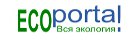 Живущих близ свалки на золоотвале у Финского залива петербуржцев предупредили о рискахНесанкционированная свалка строительных отходов в районе Угольной гавани на юго-западе Петербурга может со временем привести к заболеваниям у жителей близлежащих кварталов, читает исполнительный директор ООО "Экологический правовой центр "Беллона" Артем Алексеев.  Отходы, загрязняющие стоки, которые идут через дамбу, все это стекает в Финский залив 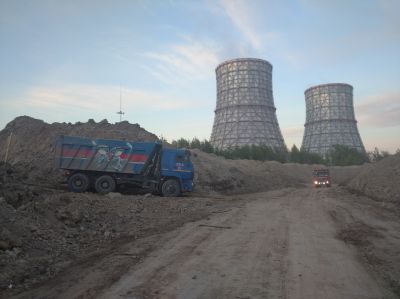 "В перспективе они могут болеть экологически зависимыми заболеваниями в результате хозяйственной деятельности, которая там есть", - сказал Алексеев на пресс-конференции в "Интерфаксе" во вторник.Он отметил важность взаимодействия надзорных органов и общественных организаций по проблеме свалки."Мы наблюдаем серьезную социально-экологическую проблему. Эти отходы, загрязняющие стоки, которые идут через дамбу, все это стекает в Финский залив. (...) Очень серьезная проблема, очень хочется, чтобы она все-таки сдвигалась с места и надзорные органы, контролирующие, сотрудничали с общественными организациями, инициативными группами", - подчеркнул Алексеев.В свою очередь руководитель рабочей группы по общественному контролю за федеральными проектами по направлению "Отходы" Общественного совета Минприроды РФ Сергей Грибалев отметил, что в сложившейся ситуации не принимаются серьезные меры: в городе работает федеральная целевая программа "Чистая страна" нацпроекта "Экология", однако экологический ущерб по ней не устраняется."Его (золоотвал - ИФ) никто не хочет устранять по одной простой причине: это замечательное место для того, чтобы там размещать отходы донных отложений, которые были добыты с грязных речек и других водоемов Санкт-Петербурга. Зачем везти на свалку, зачем перегружать, зачем высушивать или производить переработку, как говорил наш президент, зачем это делать, если можно сэкономить? Но экономия эта идет на нашем с вами здоровье", - сказал Грибалев.Как отметил адвокат Международной коллегии адвокатов "Санкт-Петербург" Евгений Баклагин, чиновников следует привлечь к административной ответственности, а правительство Петербурга должно рассмотреть этот вопрос и "принять политическое решение".Как сообщал в декабре 2020 года на заседании комиссии по экологической защите населения городского парламента первый заместитель председателя комитета по природопользованию Михаил Страхов, природоохранная прокуратура проводит проверку, власти продолжают взаимодействие с правоохранительными органами. В комитете считают, что необходимо прекратить размещение строительных отходов на золоотвале. Страхов отмечал также, что донные грунты не являются отходами, а их размещение на золоотвале происходит в правовом поле - с разрешения Невско-Ладожского бассейнового водного управления.В управлении информации и общественных связей УМВД по Петербургу и Ленинградской области "Интерфаксу" сообщали, что по факту размещения отходов на золоотвале возбуждено уголовное дело по ч. 1 ст. 254 УК РФ (порча земли).Как сообщалось, внимание надзорных ведомств к золоотвалу в Угольной гавани привлекли общественники, которые сообщили о складировании на площадке отходов с территории СКК "Петербургский". В ООО "СКА Арена" (концессионер нового стадиона на месте СКК) прокомментировали, что на площадку направлялся лишь незагрязненный грунт, на прием которого компания имеет разрешение.Проведя проверку объекта, Балтийско-Арктическое межрегиональное управления Росприроднадзора возбудило административное дело в связи с размещением отходов в водоохранной зоне Невской губы Финского залива.В комитете по природопользованию сообщали, что по сведениям региональной геоинформационной системы, сооружение "золоотвал в море" является акваторией Невской губы Финского залива, а прилегающая к сооружению территория -Петербурга находится в водоохранной зоне Финского залива.https://ecoportal.su/news/view/109570.html К оглавлению 17.03.2021 13:13 Источник: Родина на Неве (rodinananeve.ru) Регион: Всеволожск (город, Ленинградская Область)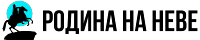 Свалка на берегу Финского залива в Петербурге продолжает растиЧудовищных размеров незаконная свалка на юго-западе Петербурга по-прежнему пополняется, а вопрос ее рекультивации повис в воздухе. Эксперты предупреждают о рисках для здоровья проживающих поблизости горожан. Речь идет о свалке на золоотвале у Финского залива, той самой, куда в прошлом году караванами грузовиков свозили останки обрушенного СКК.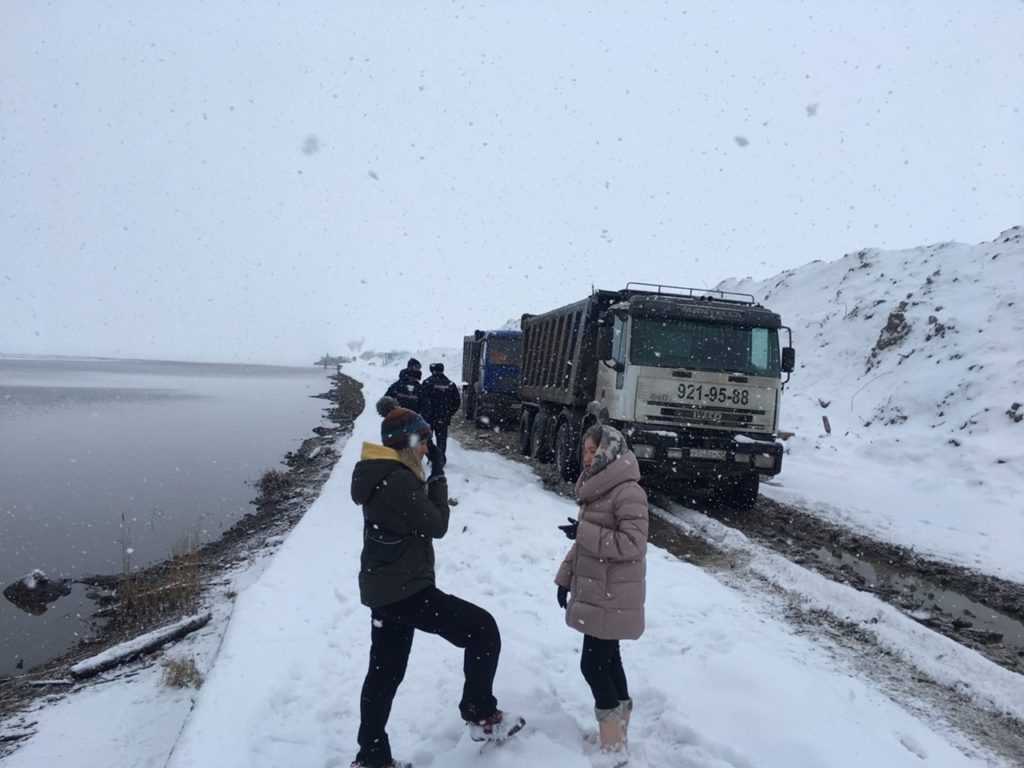 Активисты по-прежнему борются с незаконным завозом мусора 
Фото: vk.com/vranskiНесанкционированная свалка строительных отходов в районе Угольной гавани на юго-западе Петербурга – не новость для города и его руководства. Год назад по факту размещения отходов на золоотвале было даже возбуждено уголовное дело по статье о порче земли, параллельно административное разбирательство шло в связи с размещением отходов в водоохранной зоне Невской губы Финского залива. Сумма ущерба оценивалась в районе полутора миллиардов рублей.Проблема не решается. Эксперты прогнозируют ухудшение экологической ситуации в связи со сложившимся положением дел. Координатор Общественного движения "За берег" Валерия Шкуропат, выступающая от имени инициативных жителей Красносельского района, рассказала о том, что незаконное пополнение свалки продолжается."Несмотря на многочисленные проверки и возбужденное в сентябре 2020 года уголовное дело противоправная деятельность, которая ведется на данной территории по организации незаконной свалки, не пресечена до настоящего времени. По сегодняшний день активно едут самосвалы [с мусором], там очередь на въезд, выезд, разгрузку. Привозится огромное количество строительного мусора. На данной территории погребен СКК. Хочется верить, что в скором времени незаконная деятельность по свалке мусора будет здесь пресечена. Но остается вопрос с накопленным мусором. Для ликвидации свалки потребуются годы и миллиарды рублей".Исполнительный директор ООО "Экологический правовой центр "Беллона"" Артем Алексеев говорит об угрозе для здоровья жителей. Помимо несанкционированной свалки на этой территории в течение долгих лет законно размещают отходы донных отложений, добытых в ходе чистки различных водоемов Санкт-Петербурга. Вкупе со свалкой территория превращается в проблемную точку для города с точки зрения экологии."Это, по сути, объект накопленного экологического вреда. Поразительно, что эта свалка образовалась в городе федерального значения, в 200-300 метрах от жилой застройки. Парадоксально, что с прошлого года до настоящего момента нет ни достоверных результатов проверки, ни возмещения вреда окружающей среде. Дела идут, а результата нет. Пугает, что не видно перспектив по улучшению ситуации, – комментирует Артем Алексеев. –Мы наблюдаем серьезную социально-экологическую проблему на берегу Финского залива. Все эти отходы, загрязняющие стоки, которые идут через дамбу, донные отложения, нефтепродукты, тяжелые металлы – все это стекает в Финский залив. Очень серьезная проблема, хочется, чтобы она сдвигалась с места, чтобы контролирующие, надзорные органы сотрудничали с общественными организациями, с инициативными группами. Сейчас люди болеют душой, а в перспективе они могут болеть экологически зависимыми заболеваниями в результате такой хозяйственной деятельности, которая там есть".Первый заместитель председателя комитета по природопользованию Михаил Страхов высказал свою позицию относительно ситуации с законным накоплением донных отложений на территории золоотвала и незаконной свалкой. Донные отложения, по его словам, можно транспортировать только морским путем, их невозможно везти грузовиками на свалку, и наиболее удобное место для их размещения при соблюдении всех прописанных норм – здесь, на берегу, в чаше золоотвала. Чаша отвала, огражденная дамбой, используется уже 23 года, альтернативного места размещения нет. Сейчас чашу отвала эксплуатирует "Экострой".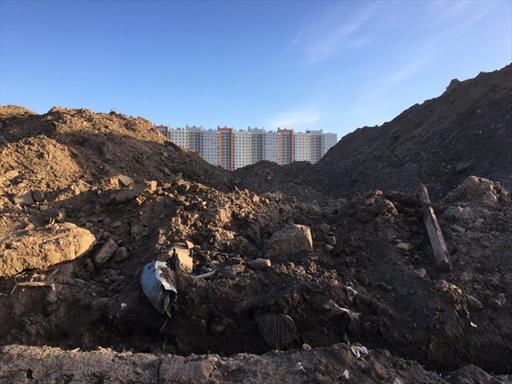 Горы строительного мусора неподалеку от жилой застройки 
Фото: vk.com/za_beregЧто касается свалки строительного мусора, то она, говорит Михаил Страхов, незаконна: "В 2017 году соответствующая деятельность была прекращена. Однако в 2020 году эта деятельность была продолжена. По итогам проверки надзорных ведомств [у нарушителя] неоднократно изымалась техника, которая использовалась для незаконного завоза отходов в чашу отвала и сброса отходов между территорией ТЭЦ и устьем реки Красненькой. Ведущая роль тут принадлежит правоохранительным органам. Мы продолжаем оказывать все возможное содействие правоохранительным органам, природоохранной прокуратуре, проводящей данную проверку. Ключевой задачей является прекращение незаконной деятельности, которая производится перевозчиками отходов, и исключение завоза отходов, и их сброс как в акваторию Невской губы, так и в водоохранную зону Невской губы и реки Красненькой".Адвокат Международной коллегии адвокатов "Санкт-Петербург" Евгений Баклагин считает, что речь идет о целом перечне нарушений, и, с его точки зрения, правонарушителями являются, в том числе, чиновники, допустившие такое развитие событий. Правительство города должно рассмотреть вопрос и "принять какое-то политическое решение".Юлия Медведеваhttps://rodinananeve.ru/svalka-na-beregu-finskogo-zaliva-v-peterburge-prodolzhaet-rasti/ К оглавлению 17.03.2021 08:47 Источник: Петербургский дневник (spbdnevnik.ru) Регион: Санкт-Петербург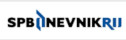 Петербуржцев, живущих возле свалки у Финского залива, предупредили о рискахЭколог призвал надзорные органы и общественников решить проблему Свалка строительных отходов в районе Угольной гавани на юго-западе Петербурге со временем может привести к "экологически зависимым заболеваниями" у жителей близлежащих кварталов, заявил директор ООО "Экологический правовой центр "Беллона"" Артем Алексеев. 

Эксперт призвал надзорные органы и общественников решить эту проблему общими усилиями. 

"Эти отходы, загрязняющие стоки, которые идут через дамбу, все это стекает в Финский залив… Очень серьезная проблема, очень хочется, чтобы она все-таки сдвигалась с места и надзорные органы, контролирующие, сотрудничали", - цитирует Алексеева "Интерфакс". 

Представитель Международной коллегии адвокатов "Санкт-Петербург" Евгений Баклагин отметил, что за создание этой свалки чиновников можно привлечь к административной ответственности. 

В региональном управлении МВД РФ по Петербургу и Ленинградской отметили, что по факту размещения отходов на золоотвале возбуждено уголовное дело по статье "Порча земли". 

Внимание надзорных ведомств к золоотвалу в Угольной гавани привлекли общественники, которые сообщили о складировании на площадке отходов с территории СКК "Петербургский". 

Проведя проверку объекта, Балтийско-Арктическое межрегиональное управления Росприроднадзора возбудило административное дело в связи с размещением отходов в водоохранной зоне Невской губы Финского залива. 

Ранее сообщалось, что в Петербурге ликвидируют две крупные свалки.https://spbdnevnik.ru/news/2021-03-17/peterburzhtsev-zhivuschih-vozle-svalki-u-finskogo-zaliva-predupredili-o-riskah К оглавлению 17.03.2021 08:27 Источник: ABN (abnews.ru). Статьи Регион: Санкт-Петербург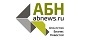 Эколог предупредил о риске проживания у свалки на побережье Финского заливаСвалка строительных отходов в районе Угольной гавани в Петербурге может негативно отразиться на здоровье живущих рядом петеребуржцев, считает исполнительный директор Экологического правового центра "Беллона" Артем Алексеев."В перспективе они могут болеть экологически зависимыми заболеваниями в результате хозяйственной деятельности, которая там есть", – цитирует Алексеева "Интерфакс".Алекеев подчеркнул, что отходы, загрязняющие стоки, идут черед дамбу, а затем стекают в Финский залив.Ранее АБН сообщало, что Роспотребнадзор проверил качество воздуха и воды в Петербурге. Как показал мониторинг, 97,2 % проб питьевой воды соответствовали гигиеническим нормативам.https://abnews.ru/2021/03/17/ekolog-predupredil-o-riske-prozhivaniya-u-svalki-na-poberezhe-finskogo-zaliva/ К оглавлению 17.03.2021 08:27 Источник: Деньги (ru24.net) Регион: Москва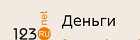 Эколог предупредил о риске проживания у свалки на побережье Финского заливаСвалка строительных отходов в районе Угольной гавани в Петербурге может негативно отразиться на здоровье живущих рядом петеребуржцев, считает исполнительный директор Экологического правового центра "Беллона" Артем Алексеев. "В перспективе они могут болеть экологически зависимыми заболеваниями в результате хозяйственной деятельности, которая там есть", – цитирует Алексеева "Интерфакс". Алекеев подчеркнул, что отходы, загрязняющие стоки, идут черед дамбу, а затем стекают в Финский залив. Ранее АБН сообщало, что Роспотребнадзор проверил качество воздуха и воды в Петербурге. Как показал мониторинг, 97,2 % проб питьевой воды соответствовали гигиеническим нормативам.https://ru24.net/money/278728844/ К оглавлению 17.03.2021 08:27 Источник: Городской портал Санкт-Петербург (gorodskoyportal.ru/peterburg) Регион: Санкт-Петербург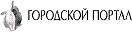 Эколог предупредил о риске проживания у свалки на побережье Финского заливаСвалка строительных отходов в районе Угольной гавани в Петербурге может негативно отразиться на здоровье живущих рядом петеребуржцев, считает исполнительный директор Экологического правового центра "Беллона" Артем Алексеев."В перспективе они могут болеть экологически зависимыми заболеваниями в результате хозяйственной деятельности, которая там есть", – цитирует Алексеева "Интерфакс".Алекеев подчеркнул, что отходы, загрязняющие стоки, идут черед дамбу, а затем стекают в Финский залив.Ранее АБН сообщало, что Роспотребнадзор проверил качество воздуха и воды в Петербурге. Как показал мониторинг, 97,2 % проб питьевой воды соответствовали гигиеническим нормативам.http://gorodskoyportal.ru/peterburg/news/news/68633198/ К оглавлению 17.03.2021 08:27 Источник: ABN (abnews.ru) Регион: Санкт-Петербург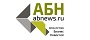 Эколог предупредил о риске проживания у свалки на побережье Финского заливаСвалка строительных отходов в районе Угольной гавани в Петербурге может негативно отразиться на здоровье живущих рядом петеребуржцев, считает исполнительный директор Экологического правового центра "Беллона" Артем Алексеев."В перспективе они могут болеть экологически зависимыми заболеваниями в результате хозяйственной деятельности, которая там есть", – цитирует Алексеева "Интерфакс".Алекеев подчеркнул, что отходы, загрязняющие стоки, идут черед дамбу, а затем стекают в Финский залив.Ранее АБН сообщало, что Роспотребнадзор проверил качество воздуха и воды в Петербурге. Как показал мониторинг, 97,2 % проб питьевой воды соответствовали гигиеническим нормативам.https://abnews.ru/2021/03/17/ekolog-predupredil-o-riske-prozhivaniya-u-svalki-na-poberezhe-finskogo-zaliva/ К оглавлению 17.03.2021 07:05 Источник: Телеканал Санкт-Петербург (topspb.tv). Новости Регион: Санкт-Петербург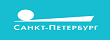 Эколог предупредил проживающих у свалки петербуржцев о риске для здоровья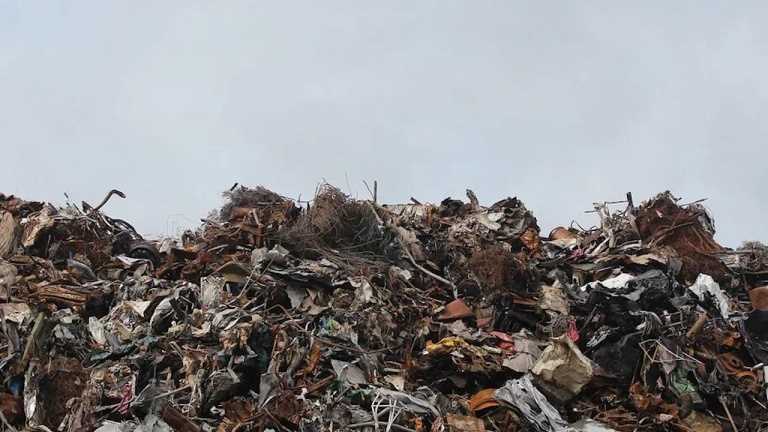 Эколог предупредил, что свалка строительных отходов в районе Угольной гавани в Петербурге может сказаться на здоровье местных жителей. Исполнительный директор Экологического правового центра "Беллона" Артем Алексеев отметил, что в перспективе местные могут болеть "экологически зависимыми заболеваниями", передает "Интерфакс". В МВД по городу и области ранее завели уголовное дело за размещение отходов на золоотвале. В свою очередь административное дело завело Балтийско-Арктическое межрегиональное управления Росприроднадзора, сообщает издание.Ранее телеканал "Санкт-Петербург" передавал, что Петербург приступил к ликвидации свалок в Приморском районе и заказнике "Озеро Щучье". Фото: pixabay.comhttps://topspb.tv/news/2021/03/17/ekolog-predupredil-prozhivayushih-u-svalki-peterburzhcev-o-riske-dlya-zdorovya/ К оглавлению 17.03.2021 05:25 Источник: Neva.today Регион: Санкт-Петербург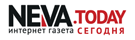 Незаконная свалка увеличивается на побережье Финского залива в черте ПетербургаЭкологи уже предупредили об опасности для здоровья местных жителей от незаконной свалки в Угольной Гавани.На юго-западе Петербурга на побережье финского залива обнаружена незаконная свалка строительных отходов. Она продолжает увеличиваться в размерах.Как сообщает "Интерфакс", ссылаясь на исполнительного директора ООО "Экологический правовой центр "Беллона" Артема Алексеева, свалка представляет опасность для жителей района. Вредные вещества с нее попадают в залив. В дальнейшем они могут вызвать экологически-зависимые заболевания у проживающих поблизости.Руководитель рабочей группы по общественному контролю за федеральными проектами по направлению "Отходы" Общественного совета Минприроды РФ Сергей Грибалев отметил, что меры по ликвидации свалки и устранению экологического ущерба для района не принимаются.https://neva.today/news/nezakonnaya-svalka-uvelichivaetsya-na-poberezhe-finskogo-zaliva-v-cherte-peterburga-215365/ К оглавлению 17.03.2021 00:31 Источник: БезФормата. Санкт-Петербург (sanktpeterburg.bezformata.com) Регион: Санкт-Петербург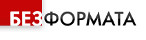 Незаконная свалка у Финского залива может навредить петербуржцамВ районе Угольной гавани на юго-западе Петербурга была обнаружена свалка строительных отходов. Отходы загрязняют Финский залив, а эксперты заявляют об угрозе здоровью местных жителей. Несанкционированная свалка строительных отходов находится в районе Угольной гавани на юго-западе Северной столицы. Директор ООО "Экологический правовой центр "Беллона"" Артем Алексеев предупреждает, что со временем отходы могут сказаться на здоровье жителей ближайших домов, сообщает "Интерфакс". "В перспективе люди могут болеть экологически зависимыми заболеваниями", – заявил эксперт. Отходы загрязняют стоки водоема, которые проходят через дамбу и попадают в Финский залив, добавил Артем Алексеев. Также он отметил, что это серьезная социально-экологическая проблема, призвав надзорные органы обратить внимание на сложившуюся ситуацию. Руководитель рабочей группы по общественному контролю за федеральными проектами по направлению "Отходы" Общественного совета Минприроды РФ Сергей Грибалев поддержал директора ООО "Экологический правовой центр "Беллона"" и заявил, что сегодня для разрешения вопроса образовавшей в районе Угольной гавани свалки не принимаются серьезные меры. Между тем в региональном управлении информации и общественных связей УМВД из-за размещения отходов на золоотвале завели уголовное дело по части 1 статьи 254 УК РФ (порча земли).Тем временем Общероссийский народный фронт и администрация Кировского района Петербурга планируют до конца мая 2021 года ликвидировать 17 свалок. 15 марта НЕВСКИЕ НОВОСТИ писали, что на проведение работ Смольный дополнительно выделил 10 миллионов рублей. Григорий Тимченкоhttps://sanktpeterburg.bezformata.com/listnews/svalka-u-finskogo-zaliva-mozhet/92059485/ К оглавлению 17.03.2021 00:23 Источник: Невские новости (nevnov.ru) Регион: Санкт-Петербург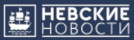 Незаконная свалка у Финского залива может навредить петербуржцамВ районе Угольной гавани на юго-западе Петербурга была обнаружена свалка строительных отходов. Отходы загрязняют Финский залив, а эксперты заявляют об угрозе здоровью местных жителей. Несанкционированная свалка строительных отходов находится в районе Угольной гавани на юго-западе Северной столицы. Директор ООО "Экологический правовой центр "Беллона"" Артем Алексеев предупреждает, что со временем отходы могут сказаться на здоровье жителей ближайших домов, сообщает "Интерфакс"."В перспективе люди могут болеть экологически зависимыми заболеваниями", – заявил эксперт.Отходы загрязняют стоки водоема, которые проходят через дамбу и попадают в Финский залив, добавил Артем Алексеев. Также он отметил, что это серьезная социально-экологическая проблема, призвав надзорные органы обратить внимание на сложившуюся ситуацию.Руководитель рабочей группы по общественному контролю за федеральными проектами по направлению "Отходы" Общественного совета Минприроды РФ Сергей Грибалев поддержал директора ООО "Экологический правовой центр "Беллона"" и заявил, что сегодня для разрешения вопроса образовавшей в районе Угольной гавани свалки не принимаются серьезные меры.Между тем в региональном управлении информации и общественных связей УМВД из-за размещения отходов на золоотвале завели уголовное дело по части 1 статьи 254 УК РФ (порча земли).Тем временем Общероссийский народный фронт и администрация Кировского района Петербурга планируют до конца мая 2021 года ликвидировать 17 свалок. 15 марта НЕВСКИЕ НОВОСТИ писали, что на проведение работ Смольный дополнительно выделил 10 миллионов рублей.Автор: Григорий Тимченко#петербург #спб #уголовное дело #финский залив #происшествия #угольная гавань #незаконная свалка #загрязнение окружающей среды #строительные отходы #ликвидация свалок #золоотвал Понравился материал?Подпишись на "Невские новости"https://nevnov.ru/867737-nezakonnaya-svalka-u-finskogo-zaliva-mozhet-navredit-peterburzhcam К оглавлению 16.03.2021 18:30 Источник: Piter.TV Регион: Санкт-Петербург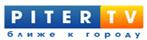 Эколог предупредил живущих вблизи свалки на золоотвале у Финского залива об опасностиРечь идет о несанкционированной свалке строительных отходов в районе Угольной гавани на юго-западе Петербурга.Исполнительный директор ООО "Экологический правовой центр "Беллона" Артем Алексеев заявил, что из-за несанкционированной свалки строительных отходов у Финского залива может вызвать экологические заболевания у жителей близлежащих кварталов. Об этом сообщил "Интерфакс".По мнению Алексеева, надзорным органам и общественным организациям нужно обратить внимание на проблему свалки: отходы идут черед дамбу, все это стекает в Финский залив. Руководитель рабочей группы по общественному контролю за федеральными проектами по направлению "Отходы" Общественного совета Минприроды РФ Сергей Грибалев заявил, что ситуация пока не сдвигается с места. Несмотря на работу федеральной целевой программы "Чистая страна" национального проекта "Экология", экологический ущерб по ней не устраняют.Правоохранители возбудили уголовное дело по ч. 1 ст. 254 УК РФ (порча земли), а также административное дело в связи с размещением отходов в водоохранной зоне Невской губы Финского залива.Ранее мы писали, что в Петербурге пройдет конференция TEDxKarpovka.https://piter.tv/event/Ekolog_predupredil_zhivuschih_vblizi_svalki_na_zolootvale_u_Finskogo_zaliva_ob_opasnosti/ К оглавлению 16.03.2021 17:54 Источник: Интерфакс. Недвижимость (realty.interfax.ru) Регион: Москва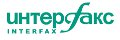 Эколог предупредил о рисках проживания около свалки стройотходов у Финского заливаСанкт-Петербург. 16 марта. ИНТЕРФАКС СЕВЕРО-ЗАПАД - Несанкционированная свалка строительных отходов в районе Угольной гавани на юго-западе Петербурга может со временем привести к экологическим заболеваниям жителей близлежащих кварталов, заявил исполнительный директор ООО "Экологический правовой центр "Беллона" Артем Алексеев. "В перспективе они могут болеть экологически зависимыми заболеваниями в результате хозяйственной деятельности, которая там есть", - сказал Алексеев на пресс-конференции в "Интерфаксе" во вторник.Он отметил важность взаимодействия надзорных органов и общественных организаций по проблеме свалки."Мы наблюдаем серьезную социально-экологическую проблему. Эти отходы, загрязняющие стоки, которые идут черед дамбу, все это стекает в Финский залив. (...) Очень серьезная проблема, очень хочется, чтобы она все-таки сдвигалась с места и надзорные органы, контролирующие, сотрудничали с общественными организациями, инициативными группами", - подчеркнул Алексеев.В свою очередь руководитель рабочей группы по общественному контролю за федеральными проектами по направлению "Отходы" Общественного совета Минприроды РФ Сергей Грибалев отметил, что в сложившейся ситуации не принимаются серьезные меры: в городе работает федеральная целевая программа "Чистая страна" нацпроекта "Экология", однако экологический ущерб по ней не устраняется."Его (золоотвал - ИФ) никто не хочет устранять по одной простой причине: это замечательное место для того, чтобы там размещать отходы донных отложений, которые были добыты с грязных речек и других водоемов Санкт-Петербурга. Зачем вести на свалку, зачем перегружать, зачем высушивать или производить переработку, как говорил наш президент, зачем это делать, если можно сэкономить? Но экономия эта идет на нашем с вами здоровье", - сказал Грибалев.Как отметил адвокат Международной коллегии адвокатов "Санкт-Петербург" Евгений Баклагин, чиновников следует привлечь к административной ответственности, а правительство Петербурга должно рассмотреть этот вопрос и "принять политическое решение".Как сообщал в декабре 2020 года на заседании комиссии по экологической защите населения городского парламента первый заместитель председателя комитета по природопользованию Михаил Страхов, природоохранная прокуратура проводит проверку, власти продолжают взаимодействие с правоохранительными органами. В комитете считают, что необходимо прекратить размещение строительных отходов на золоотвале. Страхов отмечал также, что донные грунты не являются отходами, а их размещение на золоотвале происходит в правовом поле - с разрешения Невско-Ладожского бассейнового водного управления.В управлении информации и общественных связей УМВД по Санкт-Петербургу и Ленинградской области "Интерфаксу" сообщали, что по факту размещения отходов на золоотвале возбуждено уголовное дело по ч.1 ст.254 УК РФ (порча земли).Как сообщалось, внимание надзорных ведомств к золоотвалу в Угольной гавани привлекли общественники, которые сообщили о складировании на площадке отходов с территории СКК "Петербургский". В ООО "СКА Арена" (концессионер нового стадиона на месте СКК) прокомментировали, что на площадку направлялся лишь незагрязненный грунт, на прием которого компания имеет разрешение.Проведя проверку объекта, Балтийско-Арктическое межрегиональное управления Росприроднадзора возбудило административное дело в связи с размещением отходов в водоохранной зоне Невской губы Финского залива.В комитете по природопользованию сообщали, что по сведениям региональной геоинформационной системы, сооружение "золоотвал в море" является акваторией Невской губы Финского залива, а прилегающая к сооружению территория Санкт-Петербурга находится в водоохранной зоне Финского залива.https://realty.interfax.ru/ru/news/articles/125856/ К оглавлению 16.03.2021 17:01 Источник: Интерфакс. Северо-Запад (interfax-russia.ru) Регион: Санкт-Петербург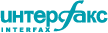 Эколог заявляет о рисках для здоровья петербуржцев, проживающих вблизи свалки на золоотвале у Финского заливаСанкт-Петербург. 16 марта. ИНТЕРФАКС СЕВЕРО-ЗАПАД - Несанкционированная свалка строительных отходов в районе Угольной гавани на юго-западе Петербурга может со временем привести к экологическим заболеваниям жителей близлежащих кварталов, заявил исполнительный директор ООО "Экологический правовой центр "Беллона" Артем Алексеев."В перспективе они могут болеть экологически зависимыми заболеваниями в результате хозяйственной деятельности, которая там есть", - сказал Алексеев на пресс-конференции в "Интерфаксе" во вторник.Он отметил важность взаимодействия надзорных органов и общественных организаций по проблеме свалки."Мы наблюдаем серьезную социально-экологическую проблему. Эти отходы, загрязняющие стоки, которые идут черед дамбу, все это стекает в Финский залив. (...) Очень серьезная проблема, очень хочется, чтобы она все-таки сдвигалась с места и надзорные органы, контролирующие, сотрудничали с общественными организациями, инициативными группами", - подчеркнул Алексеев.В свою очередь руководитель рабочей группы по общественному контролю за федеральными проектами по направлению "Отходы" Общественного совета Минприроды РФ Сергей Грибалев отметил, что в сложившейся ситуации не принимаются серьезные меры: в городе работает федеральная целевая программа "Чистая страна" нацпроекта "Экология", однако экологический ущерб по ней не устраняется."Его (золоотвал - ИФ) никто не хочет устранять по одной простой причине: это замечательное место для того, чтобы там размещать отходы донных отложений, которые были добыты с грязных речек и других водоемов Санкт-Петербурга. Зачем вести на свалку, зачем перегружать, зачем высушивать или производить переработку, как говорил наш президент, зачем это делать, если можно сэкономить? Но экономия эта идет на нашем с вами здоровье", - сказал Грибалев.Как отметил адвокат Международной коллегии адвокатов "Санкт-Петербург" Евгений Баклагин, чиновников следует привлечь к административной ответственности, а правительство Петербурга должно рассмотреть этот вопрос и "принять политическое решение".Как сообщал в декабре 2020 года на заседании комиссии по экологической защите населения городского парламента (https://youtu.be/Mo5uaQCN3ig) первый заместитель председателя комитета по природопользованию Михаил Страхов, природоохранная прокуратура проводит проверку, власти продолжают взаимодействие с правоохранительными органами. В комитете считают, что необходимо прекратить размещение строительных отходов на золоотвале. Страхов отмечал также, что донные грунты не являются отходами, а их размещение на золоотвале происходит в правовом поле - с разрешения Невско-Ладожского бассейнового водного управления.В управлении информации и общественных связей УМВД по Санкт-Петербургу и Ленинградской области "Интерфаксу" сообщали, что по факту размещения отходов на золоотвале возбуждено уголовное дело по ч. 1 ст. 254 УК РФ (порча земли).Как сообщалось, внимание надзорных ведомств к золоотвалу в Угольной гавани привлекли общественники, которые сообщили о складировании на площадке отходов с территории СКК "Петербургский". В ООО "СКА Арена" (концессионер нового стадиона на месте СКК) прокомментировали, что на площадку направлялся лишь незагрязненный грунт, на прием которого компания имеет разрешение.Проведя проверку объекта, Балтийско-Арктическое межрегиональное управления Росприроднадзора возбудило административное дело в связи с размещением отходов в водоохранной зоне Невской губы Финского залива.В комитете по природопользованию сообщали, что по сведениям региональной геоинформационной системы, сооружение "золоотвал в море" является акваторией Невской губы Финского залива, а прилегающая к сооружению территория Санкт-Петербурга находится в водоохранной зоне Финского залива.https://www.interfax-russia.ru/northwest/report/ekolog-zayavlyaet-o-riskah-dlya-zdorovya-peterburzhcev-prozhivayushchih-vblizi-svalki-na-zolootvale-u-finskogo-zaliva К оглавлению 16.03.2021 17:00 Источник: Интерфакс (interfax.ru) Регион: МоскваЖивущих близ свалки на золоотвале у Финского залива петербуржцев предупредили о рискахМосква. 16 марта. INTERFAX.RU - Несанкционированная свалка строительных отходов в районе Угольной гавани на юго-западе Петербурга может со временем привести к экологическим заболеваниям жителей близлежащих кварталов, читает исполнительный директор ООО "Экологический правовой центр "Беллона" Артем Алексеев."В перспективе они могут болеть экологически зависимыми заболеваниями в результате хозяйственной деятельности, которая там есть", - сказал Алексеев на пресс-конференции в "Интерфаксе" во вторник.Он отметил важность взаимодействия надзорных органов и общественных организаций по проблеме свалки."Мы наблюдаем серьезную социально-экологическую проблему. Эти отходы, загрязняющие стоки, которые идут черед дамбу, все это стекает в Финский залив. (...) Очень серьезная проблема, очень хочется, чтобы она все-таки сдвигалась с места и надзорные органы, контролирующие, сотрудничали с общественными организациями, инициативными группами", - подчеркнул Алексеев.В свою очередь руководитель рабочей группы по общественному контролю за федеральными проектами по направлению "Отходы" Общественного совета Минприроды РФ Сергей Грибалев отметил, что в сложившейся ситуации не принимаются серьезные меры: в городе работает федеральная целевая программа "Чистая страна" нацпроекта "Экология", однако экологический ущерб по ней не устраняется."Его (золоотвал - ИФ) никто не хочет устранять по одной простой причине: это замечательное место для того, чтобы там размещать отходы донных отложений, которые были добыты с грязных речек и других водоемов Санкт-Петербурга. Зачем вести на свалку, зачем перегружать, зачем высушивать или производить переработку, как говорил наш президент, зачем это делать, если можно сэкономить? Но экономия эта идет на нашем с вами здоровье", - сказал Грибалев.Как отметил адвокат Международной коллегии адвокатов "Санкт-Петербург" Евгений Баклагин, чиновников следует привлечь к административной ответственности, а правительство Петербурга должно рассмотреть этот вопрос и "принять политическое решение".Как сообщал в декабре 2020 года на заседании комиссии по экологической защите населения городского парламента первый заместитель председателя комитета по природопользованию Михаил Страхов, природоохранная прокуратура проводит проверку, власти продолжают взаимодействие с правоохранительными органами. В комитете считают, что необходимо прекратить размещение строительных отходов на золоотвале. Страхов отмечал также, что донные грунты не являются отходами, а их размещение на золоотвале происходит в правовом поле - с разрешения Невско-Ладожского бассейнового водного управления.В управлении информации и общественных связей УМВД по Петербургу и Ленинградской области "Интерфаксу" сообщали, что по факту размещения отходов на золоотвале возбуждено уголовное дело по ч. 1 ст. 254 УК РФ (порча земли).Как сообщалось, внимание надзорных ведомств к золоотвалу в Угольной гавани привлекли общественники, которые сообщили о складировании на площадке отходов с территории СКК "Петербургский". В ООО "СКА Арена" (концессионер нового стадиона на месте СКК) прокомментировали, что на площадку направлялся лишь незагрязненный грунт, на прием которого компания имеет разрешение.Проведя проверку объекта, Балтийско-Арктическое межрегиональное управления Росприроднадзора возбудило административное дело в связи с размещением отходов в водоохранной зоне Невской губы Финского залива.В комитете по природопользованию сообщали, что по сведениям региональной геоинформационной системы, сооружение "золоотвал в море" является акваторией Невской губы Финского залива, а прилегающая к сооружению территория -Петербурга находится в водоохранной зоне Финского залива.https://www.interfax.ru/russia/756249 К оглавлению 16.03.2021 16:51 Источник: Интерфакс. Новости Северо-Запада Регион: Санкт-ПетербургЭколог заявляет о рисках для здоровья петербуржцев, проживающих вблизи свалки на золоотвале у Финского заливаСанкт-Петербург. 16 марта. ИНТЕРФАКС СЕВЕРО-ЗАПАД - Несанкционированная свалка строительных отходов в районе Угольной гавани на юго-западе Петербурга может со временем привести к экологическим заболеваниям жителей близлежащих кварталов, заявил исполнительный директор ООО "Экологический правовой центр "Беллона" Артем Алексеев."В перспективе они могут болеть экологически зависимыми заболеваниями в результате хозяйственной деятельности, которая там есть", - сказал Алексеев на пресс-конференции в "Интерфаксе" во вторник.Он отметил важность взаимодействия надзорных органов и общественных организаций по проблеме свалки."Мы наблюдаем серьезную социально-экологическую проблему. Эти отходы, загрязняющие стоки, которые идут черед дамбу, все это стекает в Финский залив. (...) Очень серьезная проблема, очень хочется, чтобы она все-таки сдвигалась с места и надзорные органы, контролирующие, сотрудничали с общественными организациями, инициативными группами", - подчеркнул Алексеев.В свою очередь руководитель рабочей группы по общественному контролю за федеральными проектами по направлению "Отходы" Общественного совета Минприроды РФ Сергей Грибалев отметил, что в сложившейся ситуации не принимаются серьезные меры: в городе работает федеральная целевая программа "Чистая страна" нацпроекта "Экология", однако экологический ущерб по ней не устраняется."Его (золоотвал - ИФ) никто не хочет устранять по одной простой причине: это замечательное место для того, чтобы там размещать отходы донных отложений, которые были добыты с грязных речек и других водоемов Санкт-Петербурга. Зачем вести на свалку, зачем перегружать, зачем высушивать или производить переработку, как говорил наш президент, зачем это делать, если можно сэкономить? Но экономия эта идет на нашем с вами здоровье", - сказал Грибалев.Как отметил адвокат Международной коллегии адвокатов "Санкт-Петербург" Евгений Баклагин, чиновников следует привлечь к административной ответственности, а правительство Петербурга должно рассмотреть этот вопрос и "принять политическое решение".Как сообщал в декабре 2020 года на заседании комиссии по экологической защите населения городского парламента (https://youtu.be/Mo5uaQCN3ig) первый заместитель председателя комитета по природопользованию Михаил Страхов, природоохранная прокуратура проводит проверку, власти продолжают взаимодействие с правоохранительными органами. В комитете считают, что необходимо прекратить размещение строительных отходов на золоотвале. Страхов отмечал также, что донные грунты не являются отходами, а их размещение на золоотвале происходит в правовом поле - с разрешения Невско-Ладожского бассейнового водного управления.В управлении информации и общественных связей УМВД по Санкт-Петербургу и Ленинградской области "Интерфаксу" сообщали, что по факту размещения отходов на золоотвале возбуждено уголовное дело по ч. 1 ст. 254 УК РФ (порча земли).Как сообщалось, внимание надзорных ведомств к золоотвалу в Угольной гавани привлекли общественники, которые сообщили о складировании на площадке отходов с территории СКК "Петербургский". В ООО "СКА Арена" (концессионер нового стадиона на месте СКК) прокомментировали, что на площадку направлялся лишь незагрязненный грунт, на прием которого компания имеет разрешение.Проведя проверку объекта, Балтийско-Арктическое межрегиональное управления Росприроднадзора возбудило административное дело в связи с размещением отходов в водоохранной зоне Невской губы Финского залива.В комитете по природопользованию сообщали, что по сведениям региональной геоинформационной системы, сооружение "золоотвал в море" является акваторией Невской губы Финского залива, а прилегающая к сооружению территория Санкт-Петербурга находится в водоохранной зоне Финского залива.К оглавлению 16.03.2021 14:00 Источник: TheWorldNews.net Регион: Москва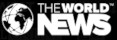 Живущих близ свалки на золоотвале у Финского залива петербуржцев предупредили о рискахМосква. 16 марта. INTERFAX.RU - Несанкционированная свалка строительных отходов в районе Угольной гавани на юго-западе Петербурга может со временем привести к заболеваниям у жителей близлежащих кварталов, читает исполнительный директор ООО "Экологический правовой центр "Беллона" Артем Алексеев."В перспективе они могут болеть экологически зависимыми заболеваниями в результате хозяйственной деятельности, которая там есть", - сказал Алексеев на пресс-конференции в "Интерфаксе" во вторник.Он отметил важность взаимодействия надзорных органов и общественных организаций по проблеме свалки."Мы наблюдаем серьезную социально-экологическую проблему. Эти отходы, загрязняющие стоки, которые идут через дамбу, все это стекает в Финский залив. (...) Очень серьезная проблема, очень хочется, чтобы она все-таки сдвигалась с места и надзорные органы, контролирующие, сотрудничали с общественными организациями, инициативными группами", - подчеркнул Алексеев.В свою очередь руководитель рабочей группы по общественному контролю за федеральными проектами по направлению "Отходы" Общественного совета Минприроды РФ Сергей Грибалев отметил, что в сложившейся ситуации не принимаются серьезные меры: в городе работает федеральная целевая программа "Чистая страна" нацпроекта "Экология", однако экологический ущерб по ней не устраняется."Его (золоотвал - ИФ) никто не хочет устранять по одной простой причине: это замечательное место для того, чтобы там размещать отходы донных отложений, которые были добыты с грязных речек и других водоемов Санкт-Петербурга. Зачем вести на свалку, зачем перегружать, зачем высушивать или производить переработку, как говорил наш президент, зачем это делать, если можно сэкономить? Но экономия эта идет на нашем с вами здоровье", - сказал Грибалев.Как отметил адвокат Международной коллегии адвокатов "Санкт-Петербург" Евгений Баклагин, чиновников следует привлечь к административной ответственности, а правительство Петербурга должно рассмотреть этот вопрос и "принять политическое решение".Как сообщал в декабре 2020 года на заседании комиссии по экологической защите населения городского парламента первый заместитель председателя комитета по природопользованию Михаил Страхов, природоохранная прокуратура проводит проверку, власти продолжают взаимодействие с правоохранительными органами. В комитете считают, что необходимо прекратить размещение строительных отходов на золоотвале. Страхов отмечал также, что донные грунты не являются отходами, а их размещение на золоотвале происходит в правовом поле - с разрешения Невско-Ладожского бассейнового водного управления.В управлении информации и общественных связей УМВД по Петербургу и Ленинградской области "Интерфаксу" сообщали, что по факту размещения отходов на золоотвале возбуждено уголовное дело по ч. 1 ст. 254 УК РФ (порча земли).Как сообщалось, внимание надзорных ведомств к золоотвалу в Угольной гавани привлекли общественники, которые сообщили о складировании на площадке отходов с территории СКК "Петербургский". В ООО "СКА Арена" (концессионер нового стадиона на месте СКК) прокомментировали, что на площадку направлялся лишь незагрязненный грунт, на прием которого компания имеет разрешение.Проведя проверку объекта, Балтийско-Арктическое межрегиональное управления Росприроднадзора возбудило административное дело в связи с размещением отходов в водоохранной зоне Невской губы Финского залива.В комитете по природопользованию сообщали, что по сведениям региональной геоинформационной системы, сооружение "золоотвал в море" является акваторией Невской губы Финского залива, а прилегающая к сооружению территория -Петербурга находится в водоохранной зоне Финского залива.https://theworldnews.net/ru-news/zhivushchikh-bliz-svalki-na-zolootvale-u-finskogo-zaliva-peterburzhtsev-predupredili-o-riskakh К оглавлению 16.03.2021 00:30 Источник: ForSMI.ru Регион: Москва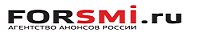 Онлайн пресс-конференция на тему "Свалка на юго-западе Петербурга грозит отравлением Финского залива""Интерфакс Санкт-Петербург"Санкт-Петербург, Онлайн16.03.21 (14:00-15:00)Список участников:Исполнительный директор ООО "Экологичесий правовой центр "Беллона" Артем Алексеев, руководитель рабочей группы по общественному контролю за федеральными проектами по направлению "Отходы" Общественного совета МПР РФ Сергей Грибалев, адвокат Международной коллегии адвокатов "Санкт-Петербург" Евгений Баклагин, координатор Общественного движения "За берег" Валерия Шкуропат.

К участию в пресс-конференции также приглашены представители комитета по природопользованию, охране окружающей среды и обеспечению экологической безопасности, природоохранной прокуратуры, Балтийско-Арктического межрегионального управления Росприроднадзора (БАМУ).В конце прошлого года в Петербурге образовалась гигантская несанкционированная свалка строительных отходов в районе Угольной гавани. 20 декабря ситуация рассматривалась на заседании комиссии по экологической защите населения ЗакСобрания.

Что происходит сейчас? Почему экологи бьют тревогу, а жители готовы писать петиции? Будем разбираться во время пресс-конференции.http://www.forsmi.ru/announce/385457/ К оглавлению